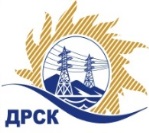 Акционерное Общество«Дальневосточная распределительная сетевая  компания»Протокол заседания Закупочной комиссии по вскрытию поступивших конвертов на переторжкуСпособ и предмет закупки: открытый запрос предложений  на право заключения Договора на выполнение работ «Организация каналов связи для передачи команд диспетчерского и технологического управления (ДТУ), филиал ХЭС», закупка 1152  р. 2.2.1 ГКПЗ 2017ПРИСУТСТВОВАЛИ: члены постоянно действующей Закупочной комиссии 2-го уровня АО «ДРСК». Информация о результатах вскрытия конвертов В адрес Организатора закупки не поступило ни одной  заявки на участие в  процедуре переторжки, конверты с которыми были размещены в электронном виде на сайте Единой электронной торговой площадки (АО «ЕЭТП»), по адресу в сети «Интернет»: https://rushydro.roseltorg.ru.Вскрытие конвертов было осуществлено в электронном сейфе Организатора закупки на ЕЭТП, в сети «Интернет»: https://rushydro.roseltorg.ru автоматически.Дата и время начала процедуры вскрытия конвертов с заявками на участие в переторжке: в 14:00 часов (благовещенского времени) 20.06.2017 г.Место проведения процедуры вскрытия конвертов с заявками на участие в процедуре переторжки: Единая электронная торговая площадка, в сети «Интернет»: https://rushydro.roseltorg.ruОтветственный секретарь Закупочной комиссии 2 уровня  АО «ДРСК»                                 	М.Г. ЕлисееваИсп. Коротаева Т.В.Тел. (4162) 397-205№  482/УТПиР-Пг. Благовещенск«20»  июня  2017г.